List with a few slightly better quality versions and nico links https://docs.google.com/document/d/1zY9ZkK8d8kTmk8Y0sA4vLAn4ipqEYKZoQO6Wi4bxpd0/edit?usp=sharing Youtube playlist of all of them https://www.youtube.com/playlist?list=PLmq2SaJxGh_MpLvC-pXXdFAHngBza5Ea4 International Gay New Year’s EveInternational Wrestling Festival 2015 - WORLD OF ANIKI -https://www.youtube.com/watch?v=koLPQRpEAVU International Wrestling Festival 2016 - MAKE SPANKING GREAT AGAIN! https://www.youtube.com/watch?v=oAQuUuxnsUg International Wrestling Festival 2017 - DREAM COME TRUE - https://www.youtube.com/watch?v=SSQdugNM-0M International Wrestling Festival 2018 - Aniki’s Legacyhttps://www.youtube.com/watch?v=mZF-HL8PVGc Japaneese New Year’s EveGachimuchi Medley ~2008 Kusomisoka Kan no Hatten~https://www.youtube.com/watch?v=C45Z35D33sU本スレ的 ガチムチパンツレスリング 2009 ♂糞晦日合作♂ https://www.youtube.com/watch?v=fsG9M0FVkZsHonkakuteki Danjiri Matsuri 2009 - Ass We Can! -https://www.youtube.com/watch?v=g3N_VS-dorEHonkakuteki Danjiri Matsuri 2010 - BOY NEXT YEAR -https://www.youtube.com/watch?v=DNdC9hlW65cHonkakuteki Danjiri Matsuri 2011 ~ Tachigare ♂ Dankonhttps://www.youtube.com/watch?v=d1e_546cOCgDark VANjiri Matsuri A Midwinter Night's DEEP♂DARK♂FANTASY Gay Year's Eve 2011https://www.youtube.com/watch?v=Gr0X6XnPqM8 Honkakuteki Danjiri Matsuri 2012 - FOURTH FAIRY FESTIVAL -https://www.youtube.com/watch?v=-0-PUDjNycQ本格的♂一人合体 The Medley of Aniki Desert 【糞晦日】2012https://www.youtube.com/watch?v=OTDYpji37JA 本格的♂一人合体 本格的♂歪みナイト 2013 Yugami Night.https://www.youtube.com/watch?v=PB417q13ykg Honkakuteki Danjiri Matsuri 2014 SPANKING♂REVOLUTION (White Team)https://www.youtube.com/watch?v=NgEgwWeML9k Honkakuteki Danjiri Matsuri 2014 SPANKING♂REVOLUTION (Red Team)https://www.youtube.com/watch?v=rLngt2J9Mn4 Honkakuteki One Man Danjiri Matsuri 2014 - Shikori Tsudzukeru Noda-https://www.youtube.com/watch?v=cOz5PoYLn8c Honkakuteki Danjiri Matsuri 2015 THE ASS AWAKENShttps://www.youtube.com/watch?v=xRGz1I7JoKE Honkakuteki Danjiri Matsuri 2016 ~ Your Ass. ~ https://www.youtube.com/watch?v=9WbHe2Ts-yo 【合体】本格的HONAMI音ゲイ合作【糞晦日】2018https://www.youtube.com/watch?v=WbwrMAAsbsE 10th Anniversary CelebrationGachimuchi Medley 2017 ~10th Anniversary, The Path of Men ♂~https://www.youtube.com/watch?v=jKjZJ8DBEoE Chinese Gay New Year’s Eve【合体】本格的糞晦日合作～2013【中華組】https://www.youtube.com/watch?v=Jll9f71IttQ【合体】本格的♂男尻華彩合作～2015【中華組】https://www.youtube.com/watch?v=shbPXGWPJTQ【合体】本格的♂男尻華彩合作～2016【中華組】https://www.youtube.com/watch?v=F9Cd7PsVMuQ【Collaboration】Chinese Wrestling Festival -Ten Aniki- 2017【Gay Year's Eve】https://www.youtube.com/watch?v=yJgOGBYpQtM 【合体】本格的華彩男尻祭2018 兜音Dick Tokhttps://www.youtube.com/watch?v=7vndbsjSTEw Billy Herrington’s Birthday Celebrationsニコニコ動画流星群をガチムチにしてみた【誕生祭】2008 (most likely first gachimuchi collab ever)https://www.youtube.com/watch?v=BSUFzNPNGqs 【合体】Billy Herrington Re：SPANKING! ♂誕生祭2009♂https://www.youtube.com/watch?v=di6jdDsc_hA 男色のガチムチ動画 2009 (Male Beauty of Gachimuchi Douga) https://www.youtube.com/watch?v=lYyHvIcp6oo V♂C@L♂ID FAIRY CARNIVAL -Aniki Tanjou Matsuri 2010-https://www.youtube.com/watch?v=6xh8E3uhw_0本格的音ゲイ合作 BEMARA sEXPO 2010https://www.youtube.com/watch?v=rOw_V1KDqE8Gachimuchi Medley 2012 A.S.S. ~A Spanking Selection~https://www.youtube.com/watch?v=wRkgQzbRw4Q International Wrestling Festival - 【Aniki’s Birthday Festival】2013https://www.youtube.com/watch?v=kw7IBJaN6rQ Honkakuteki Danjiri Matsuri 2014 SUMMER - NO GATIMUTIC, NO LIFE -https://www.youtube.com/watch?v=6bPr5gkYX80 【本格的♂一人合作】Gayby's Erosite High Speed Medley. 2014【兄貴誕生祭】 https://www.youtube.com/watch?v=hxSMhqNMMf8 【艦これ合作】組曲「カンコレ動画」艦 2014 (Kancolle)https://www.youtube.com/watch?v=dKeK7B01tzU Honkakuteki FUCKCOM Capcom Collaboration 2015https://www.youtube.com/watch?v=-gcKTQpd7Hg [Gachimuchi] Shinkai♂Collection 2016https://www.youtube.com/watch?v=NdNOntGHfTY Gachimuchi RPG Medley 2017 −ROLE-PLAYING GAYME−https://www.youtube.com/watch?v=EdURw5MI5AY 【合体】本格的 兄ソンメドレー【兄貴誕生祭】2018https://www.youtube.com/watch?v=R2jzooZAF3c& [Collaboration] Rebirth [Aniki Birthday Festival] 2018https://www.youtube.com/watch?v=eHZkE_yWrm4 Van Darkholme’s Birthday Celebration【Gachimuchi Collaboration】中華VAN樣誕生祭♂16合作2016https://www.youtube.com/watch?v=7FfPOBk4c_o Hattendo eventsHATTENDO All-Stars! Daigassaku Pants Wrestlinghttps://www.youtube.com/watch?v=0IgrJfoia3E Hattendo ♂ All-Star Medley Collaborationhttps://www.youtube.com/watch?v=a_1Zgn_xb_8 Side Sources CollabsGachimuchi Side Sources Collab 2011 https://www.youtube.com/watch?v=FkmfYiBBS-I Gachimuchi Side Sources Collab 2013https://www.youtube.com/watch?v=Xxsu5AwnIm4&t=15s Gachimuchi Side Sources Collab 2015https://www.youtube.com/watch?v=yRafH0t0iM8 SUPER SMASH BROTHERS ULTIMATE DLC CHARACTER LEAK (Side Sources Collab 2019)https://www.youtube.com/watch?v=HsmYAYWRnnw UnsortedWAKAMARA RECYCLE VOL.02 2010https://www.youtube.com/watch?v=q54uxl_QbyI Professional OtoGay Collaboration 2ndMIX beatgaytion summit 2010https://www.youtube.com/watch?v=Akim047Eov0 Touhou Ankakecharhan Boss Rush! 2011https://www.youtube.com/watch?v=JnDsOaj1SxoAniki Rainichi Kinen Gassaku ~ Gachi de Ikouze! 2012https://www.youtube.com/watch?v=ciMrXB5Q6iE 本格的♂一人合体 超組曲「ガチムチ動画」2013https://www.youtube.com/watch?v=i2YnRRF5IjI Gachimuchi Aniki 40-sai Kinen! Honkakuteki Touhou Ankakecharhan Medleyhttps://www.youtube.com/watch?v=qMzw1DRGPpk Honami Hoi Hoi World Collaboration (Konami is videogame)https://www.youtube.com/watch?v=THYo7iuBp8w【TPWC】The Pants Wrestling Collection #1https://www.youtube.com/watch?v=_64MewlCTgA Not music (not in the Youtube playlist)Gachimuchi Eroge Collaboration (videogame parodies collab)https://www.youtube.com/watch?v=wTljM_D_M38【兄貴誕生祭】ガチムチエロゲイ合作【後夜祭】(Gachimuchi Eroge Collaboration 2)(videogame parodies collab)https://www.youtube.com/watch?v=eEImANTdqaI Avant-garde Aniki - The Deep Twilight Zone pt.1(random edits)https://www.youtube.com/watch?v=BJntpLs67Kc Avant-garde Aniki - The Deep Twilight Zone pt.2(random edits)https://www.youtube.com/watch?v=NluUXvN6EXc 【Collaboration&Gachimuchi】Fist of the North♂Star(random edits)https://www.youtube.com/watch?v=MZQMcCysDSg 【Gachimuchi】 Authentic Thomas Papillon Collaboration - KONYAGA UKAJI FESTIVAL - (edits)https://www.youtube.com/watch?v=oUNNglQG9lM 【Gachimuchi】 Authentic Thomas Papillon Collaboration 2 - One Lonely Ukaji - (edits)https://www.youtube.com/watch?v=wtDzlwBHhZQ 【Gachimuchi】 Authentic Thomas Papillon Collaboration 3 - Third Time Ukaji - (edits)https://www.youtube.com/watch?v=f5O06MOhUTQ RetiredFrom Aniki With Lovehttps://www.youtube.com/watch?v=Bg1M-YHy-iE never came out and most likely never will 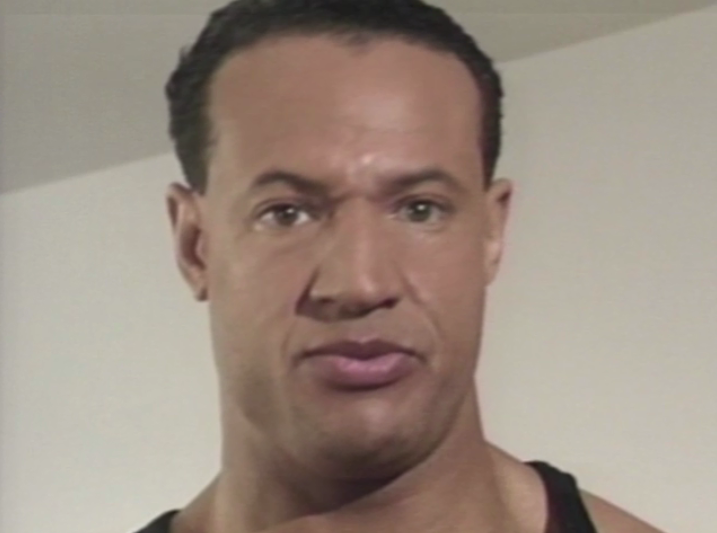 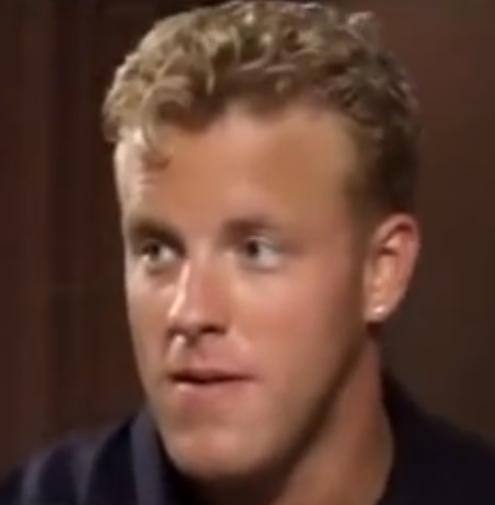 